【今日主題】作教會中的父母與兒女漆立平弟兄經文：腓立比書3：13-14       申命記33：26-27教會是神的家(提前3：15)主的教訓、使徒的心志，摩西的心情二、作教會中的父母    (帖前2：7-8，11-12)    生、養、育、導三、作教會中的兒女    (提前2：7-8、11-12)    學、習、敬、虔主日唱詩《主你永遠與我同在》危難臨到我信靠你深知你必領我度過你信實為我堅持到最後當暴風雨向我靠近有你同在我不至畏懼你是我的牧者我所倚靠每個夜 每一天我知你永遠在身邊主你永遠與我同在在你裡面沒有改變你的堅定從昨日到今日一直到永遠靠你豐盛應許站立我的未來在你手中堅固磐石 全能真神 我敬拜你《純潔的心》純潔的心 這是我渴慕一顆緊跟隨著你的心謹記你的話語 好讓罪不可進入永遠讓你來掌管 一顆專注的心一顆憐憫的心 得著你的喜悅讓這馨香的敬拜 直升到你面前本週各項聚會今日	09:30	兒童主日學		09:45	主日講道	漆立平弟兄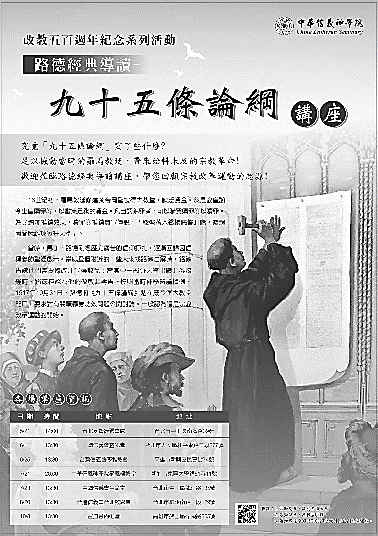 		09:45	中學生團契		11: 00	慕道班	啟發課程		11:00《擘餅記念主聚會》		14:10	成人主日學	羅煜寰弟兄		從詩篇學禱告(六)地上君王		預讀: 2, 45, 72, 89, 110, 132週二 07:30	晨更禱告會	19:30	英文查經班週三	19:30	交通禱告會	劉介磐弟兄週四	14:30	姊妹聚會	任  駿弟兄		15:30	姊妹禱告會	許家蓁姊妹週五	19:00	愛的團契	家庭聚會		19:30	小社青	靈修分享會週六	15:00	大專團契	門徒訓練		18:00	社青團契	分區家庭聚會【洗碗服事】下半年度主日愛筵後《洗碗服事》開始登記了，透過簡單的洗碗洗鍋，每個人都可以參與神家中的事工。請經常享用愛筵者，於副堂登記即可。5/20【路思義合唱家夏季音樂會】     ~~聆聽~來自上帝的聲音~~台北場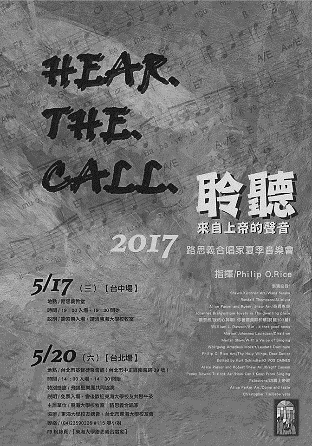 5/20(六)下午2:00地點台北基督徒聚會處免費入場歡迎聆聽             詳情請看走廊海報5/21《路德經典導讀      ~~九十五條論綱講座》究竟《九十五條論綱》寫了些什麼? 足以撼動當時的羅馬教廷，帶來始料未及的宗教革命！歡迎蒞臨《路德經典導讀講座》，帶您回顧「宗教改革運動」的起源!16世紀初，羅馬教廷修建梵帝岡聖彼得大教堂，缺乏資金。於是教皇諭令出售贖罪券，以徵集足夠的資金。凡自認犯罪者，可以購買贖罪券以贖罪。為了增加推銷效果，贖罪券推銷員宣傳說：「錢幣落入錢櫃底響叮噹，靈魂瞬間脫離煉獄升天堂。」當時，馬丁·路德剛經歷完痛苦的信仰掙扎，開始擺脫新亞里斯多德主義哲學的錯誤思想，逐漸回歸因信稱義的聖經啟示。當威登堡附近的一些人來找路德告解時，路德告誡他們「需要悔改才能得赦免」；當其中一部分人拿出贖罪券炫耀時，路德拒絕為他們做赦罪禱告。按照當時神學辯論慣例，1517年10月31日，路德將《九十五條論綱》貼在威登堡大教堂門口，要求對有關贖罪券功效問題公開討論。一般認為這是宗教改革運動的開始。台北第一場: 5/21(日)下午2:00地點: 台北基督徒聚會處《基督徒聚會處訓練中心》    ~~結業式及退修會~~台北基督徒聚會處               第2478期  2017.05.07教會網站：http://www.taipeiassembly.org   年度主題：敬拜事奉的人生		主日上午	主日下午 	下週主日上午	下週主日下午	聚會時間：9時45分	2時10分	9時45分	2時10分	司     會：陳宗賢弟兄		任  駿弟兄	領     詩：	彭書睿弟兄	羅煜寰弟兄	賴大隨弟兄	司     琴：俞齊君姊妹		謝多佳姊妹	王清清姊妹	講     員：	漆立平弟兄	羅煜寰弟兄	呂允智弟兄	本週題目：作教會中的父母與兒女	下週主題：五餅二魚十三籃	本週經文：腓3:13-14，申33:26-2		下週經文：太14:16, 約6:1-13 	上午招待：蔣震彥弟兄 林和東弟兄	下週招待：吳瑞碧姊妹 黃玉成弟兄			楊晴智姊妹臺北市中正區100南海路39號。電話（02）23710952傳真（02）23113751只在你們中間存心溫柔，如同母親乳養自己的孩子。我們既是這樣愛你們，不但願意將神的福音給你們，連自己的性命也願意給你們，因你們是我們所疼愛的。                                             帖撒羅尼迦前書2:7~8日期：6月19~21日(一～三)地點：埔里水頭山莊目的：擬以退修會的方式，為訓練中心第一屆的弟兄姊妹舉行結業式。選擇充滿綠意、優雅的大自然營地，洗滌心靈，釋放心中的壓力，透過與 神的親密，弟兄姊妹在主裡的交通，使我們重新得力。     也歡迎教會弟兄姊妹報名參加，分享結業生的學習成果，共享靈修之樂。主題：呼召與使命費用：採自由奉獻    (二泊七食、約2500元)報名︰6月9日截止    (詳情請洽教會辦公室)教會春季一日遊˙明德水庫留影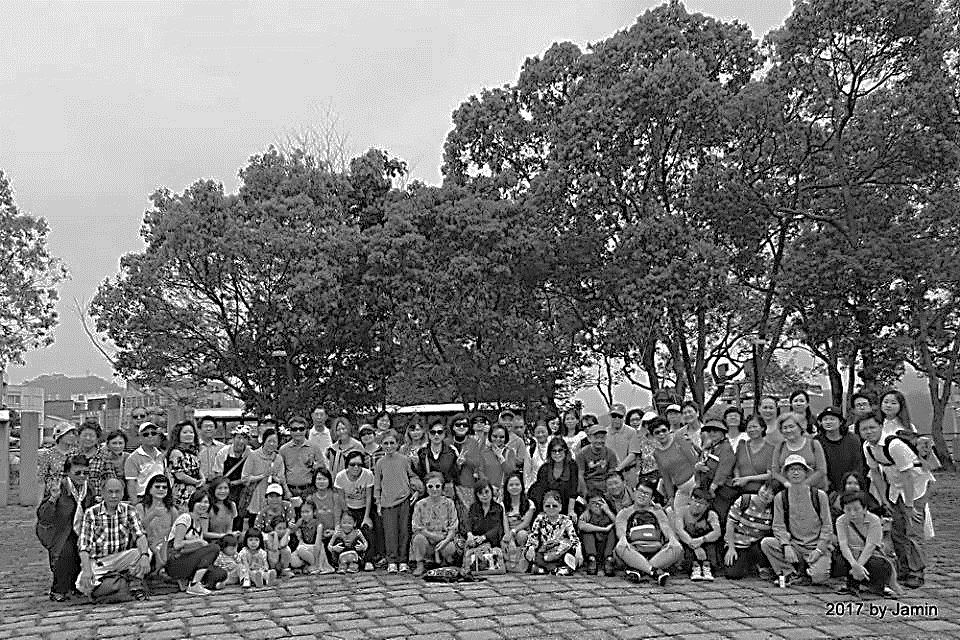 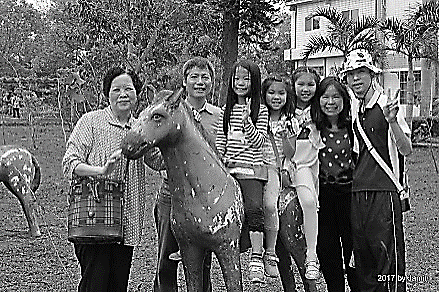 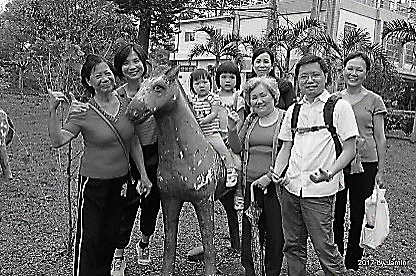 結業式及退修會 程序單結業式及退修會 程序單結業式及退修會 程序單結業式及退修會 程序單結業式及退修會 程序單時間/日期 6/19 6/20 6/217:00-8:00晨更晨更8:00-8:40早餐早餐8:40-9:00敬拜讚美敬拜讚美9:00-10:00學生分享信息聚會(三)見證(四)10:00-10:20相見歡休息休息10:20-11:20開會禮拜學生分享分組交通禱告11:20-12:00入住回應事工分享12:00-14:00午餐午休午餐午休報告/禱告午餐14:00-14:30敬拜讚美敬拜讚美見證(二) 珍重再見14:30-16:30安靜默想安靜默想16:30-17:30運動散步運動散步17:30-19:00晚餐/休息晚餐.休息19:00-20:30信息聚會(一)見證(一)信息聚會(二)見證(三)20:30-20:50休息休息20:50-21:30分組交通課程回顧與回應21:30晚禱晚禱